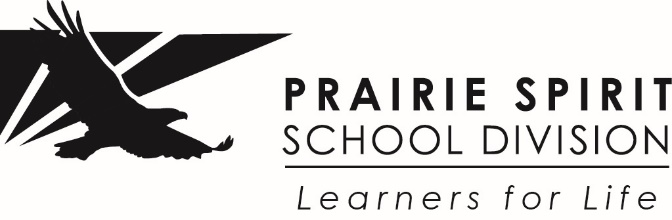 2018/19 School YearTuesday, September 4, 2018	School year begins for studentsFriday, October 5, 2018	Teacher Preparation and PD Time (no classes)Monday, October 8, 2018	Thanksgiving Day (no classes)Friday, November 9, 2018	Teacher Preparation Time (no classes)Monday, November 12, 2018	In recognition of Remembrance Day (no classes)Friday, December 21, 2018	Last day of classes before Christmas breakMonday, January 7, 2019	Classes resume Tuesday, January 29, 2019	Teacher Preparation Time (no classes)Friday, February 15, 2019	Last day of classes before winter breakMonday, February 25, 2019	Classes resumeMonday, March 11, 2019	Teacher Preparation and PD Time (no classes)Thursday, April 18, 2019	Last day of classes before Easter breakMonday, April 29, 2019	Classes resumeFriday, May 17, 2019	Teacher Preparation Time (no classes)Monday, May 20, 2019	Victoria Day (no classes)Wednesday, June 26, 2019	School year ends for students